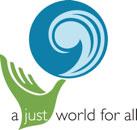 Responsive Prayer Model for On-line Funeral This is a simple model of responsive prayer that could be led during an on-line funeral with one person leading and everyone else responding. The response and its lead-in remain constant, so people would not need to have a bulletin. Adapt it to suit the particular life and family circumstances of the person who has died.The response to our prayers today is We thank you, God.For the life of_______________,  for the home of grace and beauty she created … and the joyful welcome she extended to life-long friends and family;	For _________’s  long life we give you thanks, O God: We thank you, God!For the blessing of ________’s family, spouse, children, friends—name them, For the loving care [or other gifts] she showered on them throughout her life,We give you thanks, O God:  We thank you, God!For________’s caregivers at the end of her life: Name them, and their roles if appropriateWe give you thanks, O God: We thank you, God!For_______’s work named, if appropriate,For her talents and outside interests, named, if appropriate, 	We give you thanks, O God:  We thank you, God!For your sustaining presence with all those who experience serious illness in body, mind and spirit, and their caregivers,  for your grace each new day of courage, imagination, and hope, We give you thanks, O God: We thank you, God!For our resurrection faith which promises that this is not the end: For the welcome __________is receiving now in the Communion of Saints [or at the Throne of Grace, or other scriptural image of dwelling with God, or name beloved family members who have died in the past, if appropriate]We give you thanks, O God: We thank you, God!Faithful God, you promise us a new heaven and a new earthwhere suffering will end, and abundant life will sustain us all.As we celebrate___________’s faithful life today, Show us a sign of that great day now: Give us Wisdom and imagination to cooperate with your grace making all things new:By working to heal those who suffer, and comfort those who grieve,By striving for justice among all people, and peace throughout your beloved world.All this we ask in Jesus’ name.  Amen. Model Responsive Prayer for On-line Funerals was written by the Rev. Susan A. Blain, Minister for Worship and Gospel Arts.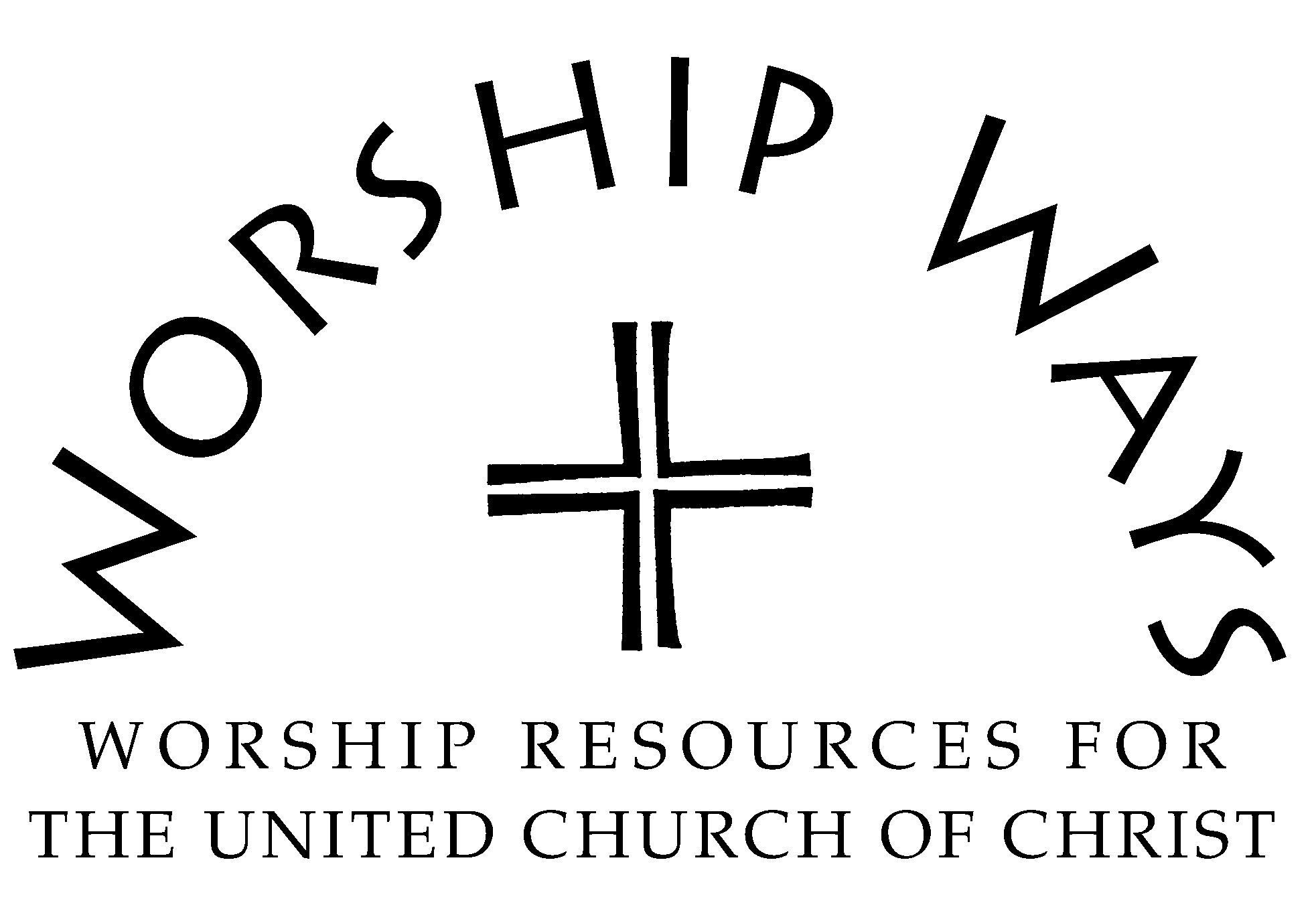 Copyright 2020 Justice Local Church Ministries, Faith INFO Ministry Team, United Church of Christ, 700 Prospect Avenue, Cleveland, OH  44115-1100.  Permission granted to reproduce or adapt this material for use in services of worship or church education.  All publishing rights reserved.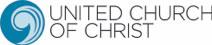 